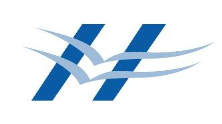 HLL LIFECARE LIMITED, (A GOVERNMENT OF INDIA ENTERPRISES)KANAGALA- 591225 TAL:HUKKERI, DIST: BELGAUM, KARNATAKA- INDIApurchasekfb@lifecarehll.comTENDER AMENDMENTTender No. HL:BG:PS:SN:POUCH:2014-15  Date: 28.07.2014Tender details: TENDER ENQUIRY FOR THE SUPPLY OF  POUCHES FOR PACKING SANITORY NAPKINSAmendment No. 1 dated 19.08.2014All other terms & conditions remain unchanged.DEPUTY GENERAL  MANAGER (PURCHASE)HLL Lifecare Limited (A Govt. of India Entp.)
KANAGALA - 591 225.
Belgaum Dist. Karnataka State
Tel: 08333 - 279239 / 44Fax: 08333 – 279245purchasekfb@lifecarehll.comSl NoPage NoClause NoExistingTo be read as14Closing date & time for receipt of Tender18.08.2014, 16:00 hrs IST22.08.2014, 16:00 hrs ISTTime and date of opening of price bids19:08:2014 , 11:00hrs IST 23:08:2014 , 11:00hrs IST 